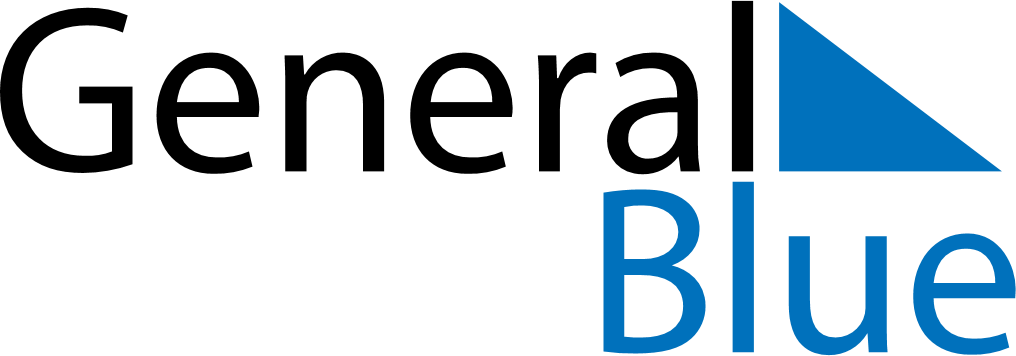 December 2024December 2024December 2024South AfricaSouth AfricaSundayMondayTuesdayWednesdayThursdayFridaySaturday123456789101112131415161718192021Day of Reconciliation22232425262728Christmas DayDay of Goodwill293031